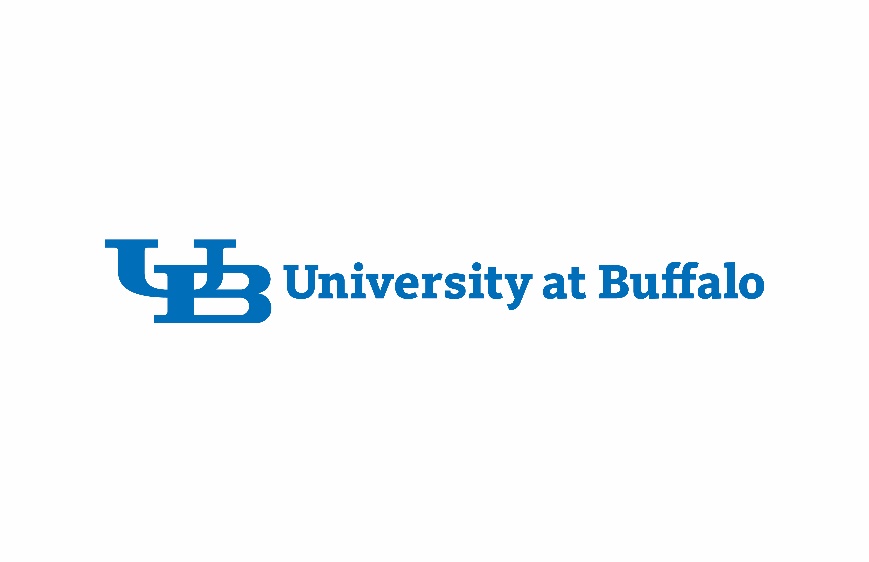 Audiology Graduate Program Capstone ProjectCapstone Project CompletionStudent name: ______________________________________________________________To satisfy the requirement of the Doctorate of Audiology Capstone Project, by the end of their third year in the program, students must have:1) Completed the data collection and analysis of the project2) Given an oral presentation of their project, viewed by all committee members3) Completed a research paper based on their project, approved by all committee membersAs a member of the student’s Capstone Project committee, I attest that the student has successfully completed the above-mentioned criteria that satisfies the research project requirement for the Doctorate of Audiology degree.  _____________________________________________________________________________Print name of faculty mentor 			Signature 				Date_____________________________________________________________________________Print name of committee member	 	Signature	 			Date_____________________________________________________________________________Print name of committee member	 	Signature	 			DateOptional: _____________________________________________________________________________Print name of committee member	 	Signature	 			Date